                                                                                      
MOTION
Till kommunfullmäktige 
Installera klättervägg och basketkorg i ”squashhallen” i Västergårds fritidsgård.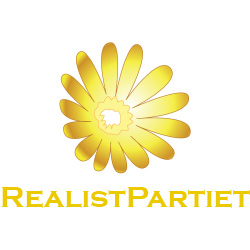 Bakgrund 
Västergårds fritidsgård är en välskött och populär fritidsgård med omfattande verksamheter. Realistpartiets prioriteringar ligger i att öka satsningarna på ungdomars möjlighet till sysselsättningar. Den gamla slitna squashhallen på gården används knappast alls, den står mestadels tom och öde. 
Vi ser möjligheten att här ta tillvara på lokalen och samtidigt utöka verksamheten för våra unga med ett par populära aktiviteter. Det är högt till tak, uppskattningsvist 5 meter, vi ser att man mot den bortre väggen kan installera en klättervägg med säkerhetslinor, samt att man på någon av sidoväggarna installerar en basketkorg för spel 1 mot 1, eller 2 mot 2. MotiveringVi har talat med personalen och de unga besökarna, de älskar idén som här presenteras.
Det är viktigt att på bästa sätt nyttja de befintliga lokalerna som vi redan har till verksamheter som bäst gagnar våra unga besökare och faktiskt får dem att vilja nyttja lokalerna, en sliten squashhall drar inga unga besökare, och verksamheten är till för våra ungdomar. Bedömning
Kostanden för att renovera lokalen och installera en klättervägg samt en basketkorg mot en vägg är inom rimlighetens ram och bör budgeteras i kultur och fritidsnämndens budget för 2023, installationen kommer att rymmas inom vår budget. Vi hoppas på att oavsett majoritet efter valet nu 11 sept 2022 så kommer den bestämmande majoriteten att bevilja motionen och budgetera för att den skall bli verklighet.                                                                                                                          Kommunfullmäktige Fullmäktige ska bevilja motionen för vidare delegering till kultur och fritidsnämnden, där man omedelbart skall inleda arbetet med att se till att offerter på arbetet och installationen tas fram skyndsamt så att ombyggnationen kan ske så snart som möjligt.Södertälje den 30 augusti 2022Sign: ______________________Joakim Granberg (RP)
(Motion framtagen i samarbete med: Harri Salminen).